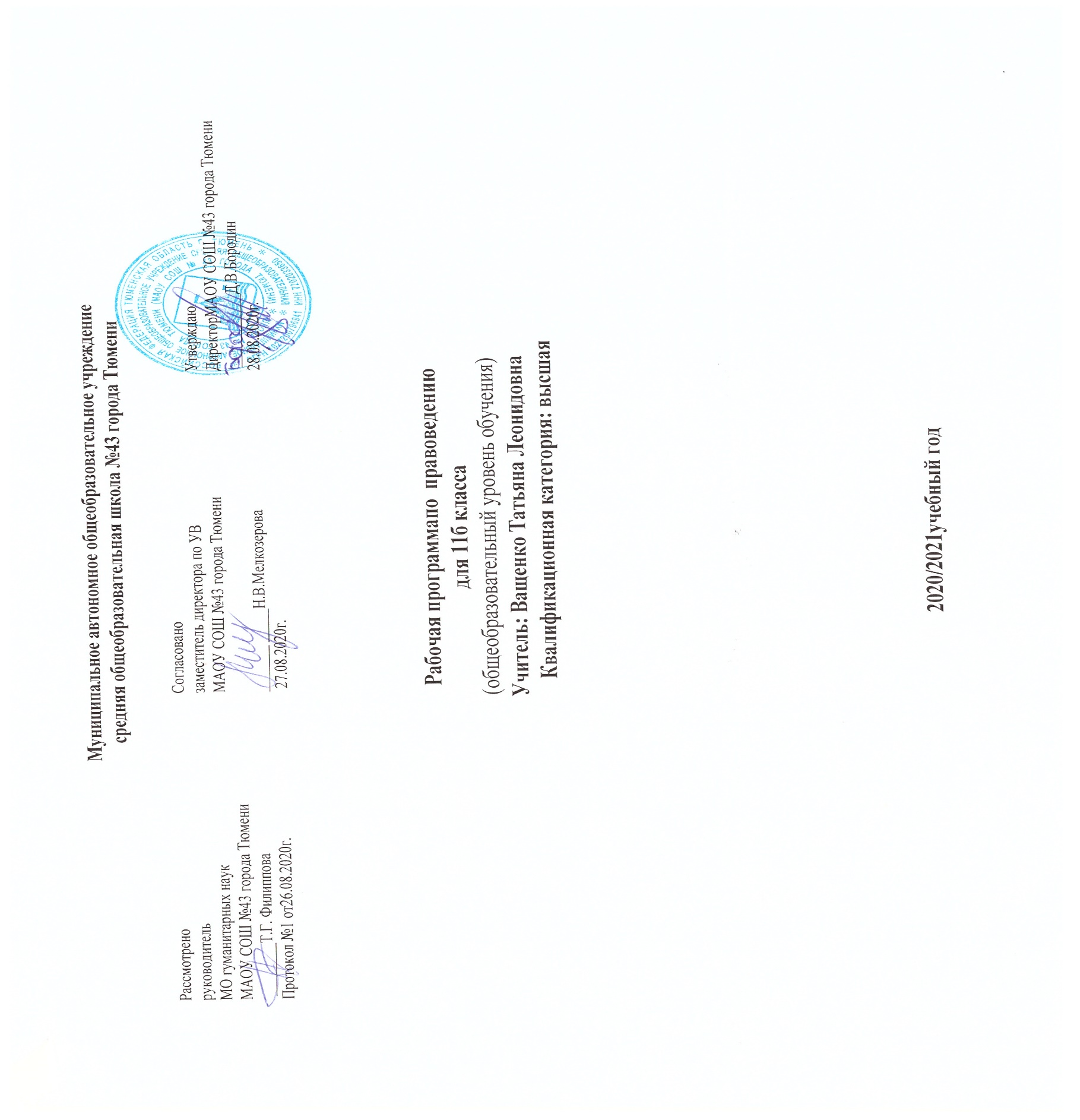                                                                                        ПОЯСНИТЕЛЬНАЯ ЗАПИСКАРабочая программа по предмету «Правоведение»для  11класса составлена на основе федерального закона от 29.12.2012г № 273 – ФЗ «Об образовании в Российской Федерации» в соответствии с требованиями Федерального государственного образовательного стандарта основного  общего образования (приказ Министерства образования Российской Федерации от 05.03.2004 г. № 1089 «Об утверждении Федерального компонента государственных образовательных стандартов начального общего, основного общего и среднего (полного) общего образования»); с  учётом примерной основной образовательной программы, согласно учебному плану МАОУ СОШ №43 города Тюмени на 2020/2021 учебный год, с использованием методического комплекса: 1.Рабочие программы по обществознанию, экономике, праву. 10-11 классы/авт.-сост.Т.А.Корнеева. – 2-е изд., стереотип. – М.: Планета, 2011. – (Образовательный  стандарт).2.Авторская программа Никитина А.Ф. «Основы права». 10-11 класс». – М.: Дрофа, 2014.3.Никитин А.Ф. Право. Базовый и углубленный уровни. 10-11 кл.: учебник / А.Ф.Никитин, Т.И.Никитина. – 3-е изд., стереотип. – М.: Дрофа, 2016.                                                                  ОБЩАЯ ХАРАКТЕРИСТИКА УЧЕБНОГО КУРСА.                   Курс   «Правоведение» для среднего (полного) общего образования на профильном уровне представляет собой комплекс знаний, о ключевых вопросах истории и теории права и государства. В нем рассматривается система и важнейшие отрасли российского права : конституционное, гражданское, семейное, трудовое, налоговое, административное. Рассматриваются  основы   российского судопроизводства, дана характеристика правовой культуре, правовой деятельности, акцентировано внимание на важности и необходимости воспитания правосознания граждан.Он  содержит  обусловленный  рамками  учебного  времени  минимум  знаний  о  конкретных правовых нормах, определяющих законные основы жизни и деятельности граждан, государственных органов, предприятий, учреждений и организаций, что для современной России имеет особенно важное значение. От понимания сути происходящих процессов, от готовности компетентно участвовать в делах общества, от уровня правосознания и правовой культуры подрастающего поколения зависит будущее нашей великой страны. Формирование гражданственности становится сегодня условием уверенного и стабильного развития России в XXI веке.Цели изучения курса:  - развитие личности,  направленное на формирование правосознания и правовой культуры, социально-правовой активности, внутренне убежденности в необходимости соблюдения норм права, на осознание себя полноправным членом общества, имеющим гарантированные законом права и свободы;        - воспитание  гражданской ответственности и чувства собственного достоинства; дисциплинированности, уважения к правам и свободам другого человека, демократическим правовым институтам, правопорядку.Задачи изучения курса:- освоить основные знания об основных принципах, нормах и институтах права, возможностях правовой системы России, необходимых для эффективного использования и защиты прав и исполнения обязанностей, правомерной реализации гражданской позиции;    - овладеть умениями, необходимыми для применения освоенных знаний и способов деятельности с целью реализации и защиты прав и законных интересов личности, содействия поддержанию правопорядка в обществе, решения практическихзадач в социально-правовой сфере и учебных задач в образовательном процессе;- формировать способности и готовность к самостоятельному принятию  правовых решений, сознательному и ответственному действию в сфере отношений, урегулированныхправом. Программа по правоведению: - способствует созданию  содержательных  и организационно – педагогических условия для усвоения старшеклассниками  важных для становления личности элементов  правовой культуры;- способствует  усвоению на информационном, практическом и эмоциональном уровне идеалов и ценностей демократического общества;- помогает  сориентироваться в основных этических и правовых нормах, в формировании отношения к правилам общежития, трудового и учебного взаимодействия, способствовать личностному самоопределению;- содействует освоению на информационном и эмпирическом уровне основных социальных ролей в пределах дееспособности личности в  юношеском  возрасте;- предоставляет  возможность учащимся существенно расширить активный словарь через включение в него основных правовых и юридических  терминов и понятий;- предоставляет  для практического освоения необходимую информацию о возможностях и особенностях получения образования, рефлексии своих склонностей, способностей.                                                                   МЕСТО ПРЕДМЕТА В УЧЕБНОМ ПЛАНЕВ соответствии с учебным планом школы предмет «Правоведение » относится к учебным предметам, обязательным для изучения на ступени  среднего (полного)  общего  образования.Согласно учебному плану школы на изучение предмета в 11б  классе  выделяется  34 часа (1 ч в неделю), из которых  на контрольные работы – 3 часа, тесты – 3 часа.Для реализации программы выбран учебно-методический комплекс, который входит в федеральный перечень учебников, рекомендованных (допущенных) к использованию в образовательном процессе в образовательных учреждениях, реализующих образовательные программы общего образования и имеющих государственную аккредитацию и обеспечивающий обучение обществознанию:     Никитин А.Ф. Право. Базовый и углубленный уровни. 10-11 кл.: учебник / А.Ф.Никитин, Т.И.Никитина. – 3-е изд., стереотип. – М.: Дрофа, 2016.    Учебник содержит теоретический материал курса.                                             ТРЕБОВАНИЯ К УРОВНЮ ПОДГОТОВКИ УЧАЩИХСЯЛичностными результатами выпускников средней (полной)  школы, формируемыми при изучении содержания курса являются:мотивированность и направленность на активное и созидательное участие в будущем в общественной и государственной жизни;заинтересованность не только в личном успехе, но и в развитии различных сторон жизни общества, в благополучии и процветании своей страны;ценностные ориентиры, основанные на идеях патриотизма, любви и уважения к Отечеству; на отношении к человеку, его правам и свободам как высшей ценности; на стремлении, к укреплению исторически сложившегося государственного единства; на признании равноправия народов, единства разнообразных культур; на убежденности в важности для общества семьи и семейных традиций; на осознании необходимости поддержания гражданского мира и согласия и своей ответственности за судьбу страны перед нынешними и грядущими поколениями.Метапредметныерезультаты изучения курса выпускниками средней (полной) школы проявляются:в умении сознательно организовывать свою познавательную деятельность (от постановки цели до получения и оценки результата);способности анализировать реальные социальные ситуации, выбирать адекватные способы деятельности и модели поведения в рамках реализуемых основных социальных ролей;овладении различными видами публичных выступлений (высказывание, монолог, дискуссия) и следовании этическим нормам и правилам ведения диалога;умении выполнять познавательные и практические задания, в том числе с использованием проектной деятельности на уроках и в доступной социальной практике:1)на использование элементов причинно-следственного анализа;           2)исследование несложных реальных связей и зависимостей;3)определение сущностных характеристик изучаемого объекта; выбор верных критериев для сравнения, сопоставления, оценки объектов;          4)поиск и извлечение нужной информации по заданной теме в адаптированных источниках различного типа;           5)перевод информации из одной знаковой системы в другую (из текста в таблицу, из аудиовизуального ряда в текст и др.), выбор знаковых систем   адекватно познавательной и коммуникативной ситуации;          6)объяснение изученных положений на конкретных примерах;          7)оценку своих учебных достижений, поведения, черт своей личности с учетом мнения других людей, в том числе для корректировки собственного поведения в окружающей среде; выполнение в повседневной жизни этических и правовых норм;         8)определение собственного отношения к явлениям современной жизни, формулирование своей точки зрения.         Предметными результатами освоения выпускниками средней (полной)  школы содержания программы по курсу являются в сфере:-	познавательнойумение самостоятельно и мотивированно организовывать свою познавательную деятельность;знание ряда ключевых понятий базовых для школьного курса правоведения, умение объяснять с их позиций явления социальной действительности;знания, умения и ценностные установки, необходимые для сознательного выполнения старшими подростками основных социальных ролей в пределах своей дееспособности;умения находить нужную социальную информацию в различных источниках, с целью участия в проектной деятельности; выдвижение гипотез, осуществление их проверки;-	ценностно-мотивационнойпонимание ценности образования как средства развития культуры личности; объективное оценивание своих учебных достижений, поведения, черт своей личности;знание основных нравственных и правовых понятий, норм и правил, понимание их роли как решающих регуляторов общественной жизни, умение применять эти нормы и правила к анализу и оценке реальных социальных ситуаций, установка на необходимость руководствоваться этими нормами и правилами в собственной повседневной жизни;умение отстаивать свою гражданскую позицию, формулировать свои мировоззренческие взгляды, определение собственного отношения к явлениям современной жизни;	 - трудовойзнание особенностей труда как одного из основных видов деятельности человека; основных требований трудовой этики в современном обществе; правовых норм, регулирующих трудовую деятельность несовершеннолетних;понимание значения трудовой деятельности для личности и общества; осуществление осознанного выбора путей продолжения образования или будущей профессиональной деятельности;-	коммуникативнойзнание определяющих признаков коммуникативной деятельности в сравнении с другими видами деятельности;знание новых возможностей для коммуникации в современном обществе, умение использовать современные средства связи и коммуникации для поиска и обработки необходимой социальной информации;понимание языка массовой социально-политической коммуникации, позволяющее осознанно воспринимать соответствующую информацию; умение различать факты, аргументы, оценочные суждения;понимание значения коммуникации в межличностном общении;умение взаимодействовать в ходе выполнения групповой работы, вести диалог, участвовать в дискуссии, аргументировать собственную точку зрения;умение развернуто обосновывать суждения, давать определения, приводить доказательства, объяснять изученные положения на самостоятельно подобранных конкретных примерах.                                                       СОДЕРЖАНИЕ УЧЕБНОГО ПРЕДМЕТА.                                                 ТЕМАТИЧЕСКОЕ ПЛАНИРОВАНИЕ ПРОГРАММЫ                                     УЧЕБНО-МЕТОДИЧЕСКОЕ ОБЕСПЕЧЕНИЕ ОБРАЗОВАТЕЛЬНОГО ПРОЦЕССА1.Никитин А.Ф. Школьный юридический словарь: около 800 терминов и понятий. – М.: Дрофа, 1998г.2.Никитин А.Ф. Право. Базовый и углубленный уровни. 10-11 кл.: учебник / А.Ф.Никитин, Т.И.Никитина. – 3-е изд., стереотип. – М.: Дрофа, 2016.                                                                                 ОБОРУДОВАНИЕТехнические средства обучения:Мультимедийный компьютер;Мультимедийный проектор;Экран проекционный.Специализированная учебная мебель:Компьютерный стол.                                         СПИСОК ОБРАЗОВАТЕЛЬНЫХ ИНТЕРНЕТ-РЕСУРСОВ ПО «ПРАВОВЕДЕНИЮ»    http://ppt.3dn.ruhttp://www.powerpoint-ppt.ruhttp://www.history.lact.ruhttp://mirppt.ucoz.ruhttp://prezentacia.ucoz.ru/load/obshhhttp://www.temple-of-science.ruhttp://www.pptx.rU/obshhestvoznanie/page/7http://arhiva.net.ruhttp://powerpoint.net.rU/presents/obzestvo/page/3http://www.proshkolu.ru/user/KLW/file/567379http://allppt.ucoz.ru/load/prezentacii_power_point/obshhestvoznanie/29-2-2http://www.openclass.ru/node/25795http://for5.ruhttp://psihologschool.ucoz.rU/load/prezentacii_po_obshhestvoznaniju/l 1-1-0-623http://mir-prezentaciy.narod.ru                                                                                              ПЛАНИРУЕМЫЕ РЕЗУЛЬТАТЫ ОБУЧЕНИЯВ результате изучения обществознания  ученик должен:Знать/пониматьосновные принципы, нормы и институты права, возможности правовой системы Российской Федерации;необходимость эффективного использования и защиты прав и исполнения обязанностей;характерные черты и признаки государства, форм государственного правления и устройства;понимать необходимость правомерной реализации гражданской позиции;содержание и значение социальных норм, регулирующих общественные отношения.Уметь:самостоятельно и мотивированно организовывать свою познавательную деятельность;участвовать в проектной деятельности, в организации и проведении учебно-исследовательской работы;выдвигать гипотезы, осуществлять их проверку, владеть приемами исследовательской работы, элементарными навыками прогнозирования;приводить примеры правовых исоциальных отношений; ситуаций, регулируемых различными видами правовыхнорм;          деятельности людей в различных сферах;оценивать поведение людей с точки зрения соблюдения правовых норм и законности;решать   познавательные и практические задачи в рамках изученного материала, отражающие типичные ситуации в различных сферах деятельности человекаосуществлять поиск правовой информации по заданной теме из различных ее носителей (материалы СМИ, учебный текст и другие адаптированные источники); критически оценивать достоверность полученной информации;самостоятельно составлять простейшие виды правовых документов (записки, заявления, справки и т.п.).Использовать приобретенные знания и умения в практической деятельности и повседневной жизни для:полноценного выполнения типичных для подростка правовых норм;общей ориентации в актуальных общественных событиях и процессах;нравственной и правовой оценки конкретных поступков людей;реализации и защиты прав человека и гражданина, осознанного выполнения гражданских обязанностейпервичного анализа и использования полученной  информации;сознательного неприятия антиобщественного поведения.Должны владеть компетенциями:
социально-адаптивной (гражданственной), когнитивной (познавательной), информационно-технологической, коммуникативной. Формирование универсальных учебных действий (умений):самостоятельно и мотивированно организовать свою познавательную деятельность; участвовать в проектной деятельности и проведении учебно-исследовательской работы;  осуществлять поиск и извлекать необходимую информацию из источников, созданных в различных знаковых системах (текст, таблица, график, диаграмма, фотодокументы) критически оценивать достоверность полученной информации.приобретение навыков межличностного общения со сверстниками своего и противоположного пола;выработка жизненной философии, системы ценностей;уменьшение эмоциональной зависимости при сохранении потребностей в психологической поддержке;освоение правил, понятий, принципов деятельности во всех сферах общественного сознания;постановка задач будущего в связи с решением вопроса  «Кто если не Я?»;анализировать, сравнивать, сопоставлять действия и поступки, делать выводы и давать оценку фактам, событиям.                                 КАЛЕНДАРНО – ТЕМАТИЧЕСКОЕ  ПЛАНИРОВАНИЕ  КУРСАКРИТЕРИИ И НОРМЫ ОЦЕНКИ ЗНАНИЙ, УМЕНИЙ, НАВЫКОВ ОБУЧАЮЩИХСЯ ПРИМЕНИТЕЛЬНО К РАЗЛИЧНЫМ ФОРМАМ КОНТРОЛЯ ЗНАНИЙ ПОПРОГРАММЕ УЧЕБНОГО КУРСА «ПРАВОВЕДЕНИЕ».                                                  КРИТЕРИИ ДЛЯ ОЦЕНИВАНИЯ УСТНОГО ОТВЕТАОценка «5» ставится, если ученик:1. Показывает глубокое и полное знание и понимание всего объема программного материала; полное понимание сущности рассматриваемых понятий, явлений и закономерностей, теорий, взаимосвязей. 2. Умеет составить полный и правильный ответ на основе изученного материала; выделять главные положения, самостоятельно подтверждать ответ конкретными примерами, фактами; самостоятельно и аргументировано делать анализ, обобщать, выводы. Устанавливает межпредметные (на основе ранее приобретенных знаний) и внутрипредметные связи, творчески применяет полученные знания в незнакомой ситуации. Последовательно, четко, связно, обоснованно и безошибочно излагает учебный материал: дает ответ в логической последовательности с использованием принятой терминологии; делает собственные выводы; формирует точное определение и истолкование основных понятий; при ответе не повторяет дословно текст учебника; излагает материал литературным языком; правильно и обстоятельно отвечает на дополнительные вопросы учителя. Самостоятельно и рационально использует наглядные пособия, справочные материалы, учебник, дополнительную литературу, первоисточники. 3. Самостоятельно, уверенно и безошибочно применяет полученные знания в решении проблем на творческом уровне; допускает не более одного недочета, который легко исправляет по требованию учителя. Оценка «4» ставится, если ученик: 1. Показывает знания всего изученного программного материала. Дает полный и правильный ответ на основе изученных теорий; допускает незначительные ошибки и недочеты при воспроизведении изученного материала, определения понятий, неточности при использовании научных терминов или в выводах и обобщениях; материал излагает в определенной логической последовательности, при этом до-пускает одну негрубую ошибку или не более двух недочетов и может их исправить самостоятельно при требовании или при небольшой помощи преподавателя; в основном усвоил учебный материал; подтверждает ответ конкретными примерами; правильно отвечает на дополнительные вопросы учителя. 2. Умеет самостоятельно выделять главные положения в изученном материале; на основании фактов и примеров обобщать, делать выводы, устанавливать внутри-предметные связи. Применяет полученные знания на практике в видоизмененной ситуации, соблюдает основные правила культуры устной и письменной речи, использует научные термины. 3. Не обладает достаточным навыком работы со справочной литературой, учебником, первоисточниками (правильно ориентируется, но работает медленно). Допускает негрубые нарушения правил оформления письменных работ. Оценка «3» ставится, если ученик: 1. Усвоил основное содержание учебного материала, имеет пробелы в усвоении материала, не препятствующие дальнейшему усвоению программного материала; материал излагает несистематизированно, фрагментарно, не всегда последовательно. 2. Показывает недостаточную  сформированность отдельных знаний и умений; выводы и обобщения аргументирует слабо, допускает в них ошибки. 3. Допустил ошибки и неточности в использовании научной терминологии, определения понятий дал недостаточно четкие; не использовал в качестве доказательства выводы и обобщения из наблюдений, фактов или допустил ошибки при их изложении. 4. Испытывает затруднения в применении знаний, при объяснении конкретных явлений на основе теорий, или в подтверждении конкретных примеров практического применения теорий. 5. Отвечает неполно на вопросы учителя (упуская и основное), или воспроизводит содержание текста учебника, но недостаточно понимает отдельные положения, имеющие важное значение в этом тексте. 6. Обнаруживает недостаточное понимание отдельных положений при воспроизведении текста учебника (записей, первоисточников) или отвечает неполно на вопросы учителя, допуская одну - две грубые ошибки. Оценка «2» ставится, если ученик: 1. Не усвоил и не раскрыл основное содержание материала; не делает выводов и обобщений. 2. Не знает и не понимает значительную или основную часть программного материала в пределах поставленных вопросов или имеет слабо сформированные и неполные знания и не умеет применять их к решению конкретных вопросов. 3. При ответе (на один вопрос) допускает более двух грубых ошибок, которые не может исправить даже при помощи учителя. 4. Не может ответить ни на один их поставленных вопросов. 5. Полностью не усвоил материал.НОРМЫ ОЦЕНКИ ЗНАНИЙ, УМЕНИЙ И НАВЫКОВ УЧАЩИХСЯОценка 5: Ответ полный, правильный, отражающий основной материал курса: правильно раскрыто содержание вопроса и использование карты и других источников знаний, ответ самостоятельный с ссылкой на дополнительные сведения.Оценка 4: Ответ удовлетворяет раннее названным требованиям, он полный, правильный, есть неточности в изложении исторического материала, легко исправляемые по дополнительным вопросам учителя.Оценка 3:Ответ правильный, ученик в основном понимает материал, но нечетко излагает исторический материал, затрудняется в самостоятельном объяснении данного вопроса.Оценка 2:Ответ неправильный, не раскрыто основное содержание учебного материала, не даются ответы на вспомогательные вопросы учителя.№разделаНазвание разделаКол-вочасовСодержание учебного материала1Вопросы теории государства и права.10Происхождение государства и права. Теории происхождения государства и права. Понятие «государства», «власти», «политики». Основные подходы к пониманию сущности государства. Признаки государства, формы правления и государственного устройства. Понятие «права», «правовой нормы», «системы права». Источники права. Нормативно- правовой акт. Виды нормативных актов. Система законодательства. Понятие правоотношения. Виды правоотношений. Субъекты права. Особенности правового статуса несовершеннолетних. Понятие  правонарушения. Признаки и виды правонарушений. Понятие и признаки правового государства. Законность и правопорядок, принцип разделения властей. Взаимосвязь права и других сфер жизни общества. Обобщение по разделу «Вопросы теории государства и права».2Конституционное право.11Понятие конституции, ее виды. Конституционализм. Общая характеристика Конституции РФ.  Основы конституционного строя РФ. Гражданство в РФ.  Органы государственной власти в РФ.  Взаимоотношения органов государственной власти и граждан. Понятие прав, свобод и обязанностей. Всеобщая  декларация прав человека – идеал права. Воздействие международных документов по правам человека на утверждение прав и свобод человека и гражданина в РФ. Права и свободы человека и гражданина в РФ, их гарантия. Конституционные обязанности гражданина. Права ребёнка и их защита. Механизмы реализации и защиты прав человека и гражданина в РФ. Законодательный процесс в РФ. Избирательное право. Обобщение по разделу «Конституционное право».3Основные отрасли Российского права.     13Понятие и источники гражданского права. Гражданские правоотношения. Право собственности. Гражданская правоспособность и гражданская дееспособность. Гражданские права несовершеннолетних. Основные виды гражданско-правовых договоров. Права потребителей. Понятие и источники трудового права.  Трудовые правоотношения. Право на труд. Правовой статус несовершеннолетнего работника.  Рабочее время и время отдыха. Охрана труда. Оплата труда. Трудовые споры. Понятие и источники семейного права. Семейные правоотношения. Порядок и условия заключения брака. Права и обязанности родителей и детей. Понятие и источники административного права. Административные правоотношения. Административное правонарушение. Виды административных наказаний. Понятие и источники уголовного права. Особенности уголовного права. Основные понятия  и институты уголовного права. Понятие преступления. Пределы допустимой самообороны. Уголовная ответственность несовершеннолетних. Основы судопроизводства. Гражданское процессуальное право (гражданский процесс). Особенности уголовного судопроизводства (уголовный процесс).№ темы                     Название темыКол-во часов                   Характеристика основных видов деятельности                                (на уровне учебных действий)1Происхождение государства и права.1Характеризовать власть и политику как социальные явления. Раскрывать признаки суверенитета. Различать формы правления и государственного устройства. Раскрывать принципы правового государства. Характеризовать разделение властей. Объяснять, почему закон является нормативным актом высшей юридической силы. Сопоставлять позитивное и естественное право. Раскрывать смысл понятий "правоотношения", "субъективные юридические права", "юридические обязанности участников правоотношений". Право, мораль, их взаимосвязь, сходство и различие. Соотношение права и политики. Влияние права на экономику. Связь права и культуры. Уметь объяснять явления и процессы социальной действительности с опорой на изученные понятия. Анализировать реальные социальные ситуации, делать выводы, отвечать на вопросы. Объяснять свою точку зрения.2Государство, его признаки и формы.1Характеризовать власть и политику как социальные явления. Раскрывать признаки суверенитета. Различать формы правления и государственного устройства. Раскрывать принципы правового государства. Характеризовать разделение властей. Объяснять, почему закон является нормативным актом высшей юридической силы. Сопоставлять позитивное и естественное право. Раскрывать смысл понятий "правоотношения", "субъективные юридические права", "юридические обязанности участников правоотношений". Право, мораль, их взаимосвязь, сходство и различие. Соотношение права и политики. Влияние права на экономику. Связь права и культуры. Уметь объяснять явления и процессы социальной действительности с опорой на изученные понятия. Анализировать реальные социальные ситуации, делать выводы, отвечать на вопросы. Объяснять свою точку зрения.3Государство. Формы государственного правления1Характеризовать власть и политику как социальные явления. Раскрывать признаки суверенитета. Различать формы правления и государственного устройства. Раскрывать принципы правового государства. Характеризовать разделение властей. Объяснять, почему закон является нормативным актом высшей юридической силы. Сопоставлять позитивное и естественное право. Раскрывать смысл понятий "правоотношения", "субъективные юридические права", "юридические обязанности участников правоотношений". Право, мораль, их взаимосвязь, сходство и различие. Соотношение права и политики. Влияние права на экономику. Связь права и культуры. Уметь объяснять явления и процессы социальной действительности с опорой на изученные понятия. Анализировать реальные социальные ситуации, делать выводы, отвечать на вопросы. Объяснять свою точку зрения.4Государство. Формы государственного устройства.1Характеризовать власть и политику как социальные явления. Раскрывать признаки суверенитета. Различать формы правления и государственного устройства. Раскрывать принципы правового государства. Характеризовать разделение властей. Объяснять, почему закон является нормативным актом высшей юридической силы. Сопоставлять позитивное и естественное право. Раскрывать смысл понятий "правоотношения", "субъективные юридические права", "юридические обязанности участников правоотношений". Право, мораль, их взаимосвязь, сходство и различие. Соотношение права и политики. Влияние права на экономику. Связь права и культуры. Уметь объяснять явления и процессы социальной действительности с опорой на изученные понятия. Анализировать реальные социальные ситуации, делать выводы, отвечать на вопросы. Объяснять свою точку зрения.5Понятие права.. Правовая  норма. Система норм.1Характеризовать власть и политику как социальные явления. Раскрывать признаки суверенитета. Различать формы правления и государственного устройства. Раскрывать принципы правового государства. Характеризовать разделение властей. Объяснять, почему закон является нормативным актом высшей юридической силы. Сопоставлять позитивное и естественное право. Раскрывать смысл понятий "правоотношения", "субъективные юридические права", "юридические обязанности участников правоотношений". Право, мораль, их взаимосвязь, сходство и различие. Соотношение права и политики. Влияние права на экономику. Связь права и культуры. Уметь объяснять явления и процессы социальной действительности с опорой на изученные понятия. Анализировать реальные социальные ситуации, делать выводы, отвечать на вопросы. Объяснять свою точку зрения.6Источники права.1Характеризовать власть и политику как социальные явления. Раскрывать признаки суверенитета. Различать формы правления и государственного устройства. Раскрывать принципы правового государства. Характеризовать разделение властей. Объяснять, почему закон является нормативным актом высшей юридической силы. Сопоставлять позитивное и естественное право. Раскрывать смысл понятий "правоотношения", "субъективные юридические права", "юридические обязанности участников правоотношений". Право, мораль, их взаимосвязь, сходство и различие. Соотношение права и политики. Влияние права на экономику. Связь права и культуры. Уметь объяснять явления и процессы социальной действительности с опорой на изученные понятия. Анализировать реальные социальные ситуации, делать выводы, отвечать на вопросы. Объяснять свою точку зрения.7Понятие и признаки правового государства.1Характеризовать власть и политику как социальные явления. Раскрывать признаки суверенитета. Различать формы правления и государственного устройства. Раскрывать принципы правового государства. Характеризовать разделение властей. Объяснять, почему закон является нормативным актом высшей юридической силы. Сопоставлять позитивное и естественное право. Раскрывать смысл понятий "правоотношения", "субъективные юридические права", "юридические обязанности участников правоотношений". Право, мораль, их взаимосвязь, сходство и различие. Соотношение права и политики. Влияние права на экономику. Связь права и культуры. Уметь объяснять явления и процессы социальной действительности с опорой на изученные понятия. Анализировать реальные социальные ситуации, делать выводы, отвечать на вопросы. Объяснять свою точку зрения.8Законность и правопорядок. Разделение властей.1Характеризовать власть и политику как социальные явления. Раскрывать признаки суверенитета. Различать формы правления и государственного устройства. Раскрывать принципы правового государства. Характеризовать разделение властей. Объяснять, почему закон является нормативным актом высшей юридической силы. Сопоставлять позитивное и естественное право. Раскрывать смысл понятий "правоотношения", "субъективные юридические права", "юридические обязанности участников правоотношений". Право, мораль, их взаимосвязь, сходство и различие. Соотношение права и политики. Влияние права на экономику. Связь права и культуры. Уметь объяснять явления и процессы социальной действительности с опорой на изученные понятия. Анализировать реальные социальные ситуации, делать выводы, отвечать на вопросы. Объяснять свою точку зрения.9Право и другие сферы общества.1Характеризовать власть и политику как социальные явления. Раскрывать признаки суверенитета. Различать формы правления и государственного устройства. Раскрывать принципы правового государства. Характеризовать разделение властей. Объяснять, почему закон является нормативным актом высшей юридической силы. Сопоставлять позитивное и естественное право. Раскрывать смысл понятий "правоотношения", "субъективные юридические права", "юридические обязанности участников правоотношений". Право, мораль, их взаимосвязь, сходство и различие. Соотношение права и политики. Влияние права на экономику. Связь права и культуры. Уметь объяснять явления и процессы социальной действительности с опорой на изученные понятия. Анализировать реальные социальные ситуации, делать выводы, отвечать на вопросы. Объяснять свою точку зрения.10Обобщение  по разделу "Вопросы теории государства и права».1Характеризовать власть и политику как социальные явления. Раскрывать признаки суверенитета. Различать формы правления и государственного устройства. Раскрывать принципы правового государства. Характеризовать разделение властей. Объяснять, почему закон является нормативным актом высшей юридической силы. Сопоставлять позитивное и естественное право. Раскрывать смысл понятий "правоотношения", "субъективные юридические права", "юридические обязанности участников правоотношений". Право, мораль, их взаимосвязь, сходство и различие. Соотношение права и политики. Влияние права на экономику. Связь права и культуры. Уметь объяснять явления и процессы социальной действительности с опорой на изученные понятия. Анализировать реальные социальные ситуации, делать выводы, отвечать на вопросы. Объяснять свою точку зрения.11Понятие конституции, ее виды. Конституция РФ.1 Характеризовать Конституцию РФ как закон высшей юридической силы. Называть главные задачи конституции. Объяснять какие принципы правового государства отражены в статьях 2, 10, 15, 17, 18 Конституции РФ. Объяснять смысл понятия "права человека". Классифицировать права и свободы, приводить примеры различных групп прав. Избирательное право.  Знать о статусе избирателя, избирательные права граждан, виды избирательных прав граждан. Порядок выборов в РФ. Законы,  определяющие порядок выборов в РФ.Уметь анализировать, делать выводы, отвечать на вопросы. Высказывать собственную точку зрения или обосновывать известные. Уметь работать с текстом учебника, выделять главное, использовать ранее изученный материал для решения познавательных задач. 12Основы конституционного строя РФ.1 Характеризовать Конституцию РФ как закон высшей юридической силы. Называть главные задачи конституции. Объяснять какие принципы правового государства отражены в статьях 2, 10, 15, 17, 18 Конституции РФ. Объяснять смысл понятия "права человека". Классифицировать права и свободы, приводить примеры различных групп прав. Избирательное право.  Знать о статусе избирателя, избирательные права граждан, виды избирательных прав граждан. Порядок выборов в РФ. Законы,  определяющие порядок выборов в РФ.Уметь анализировать, делать выводы, отвечать на вопросы. Высказывать собственную точку зрения или обосновывать известные. Уметь работать с текстом учебника, выделять главное, использовать ранее изученный материал для решения познавательных задач. 13Основы конституционного строя РФ.1 Характеризовать Конституцию РФ как закон высшей юридической силы. Называть главные задачи конституции. Объяснять какие принципы правового государства отражены в статьях 2, 10, 15, 17, 18 Конституции РФ. Объяснять смысл понятия "права человека". Классифицировать права и свободы, приводить примеры различных групп прав. Избирательное право.  Знать о статусе избирателя, избирательные права граждан, виды избирательных прав граждан. Порядок выборов в РФ. Законы,  определяющие порядок выборов в РФ.Уметь анализировать, делать выводы, отвечать на вопросы. Высказывать собственную точку зрения или обосновывать известные. Уметь работать с текстом учебника, выделять главное, использовать ранее изученный материал для решения познавательных задач. 14Гражданство в РФ.1 Характеризовать Конституцию РФ как закон высшей юридической силы. Называть главные задачи конституции. Объяснять какие принципы правового государства отражены в статьях 2, 10, 15, 17, 18 Конституции РФ. Объяснять смысл понятия "права человека". Классифицировать права и свободы, приводить примеры различных групп прав. Избирательное право.  Знать о статусе избирателя, избирательные права граждан, виды избирательных прав граждан. Порядок выборов в РФ. Законы,  определяющие порядок выборов в РФ.Уметь анализировать, делать выводы, отвечать на вопросы. Высказывать собственную точку зрения или обосновывать известные. Уметь работать с текстом учебника, выделять главное, использовать ранее изученный материал для решения познавательных задач. 15Законодательный процесс в РФ.1 Характеризовать Конституцию РФ как закон высшей юридической силы. Называть главные задачи конституции. Объяснять какие принципы правового государства отражены в статьях 2, 10, 15, 17, 18 Конституции РФ. Объяснять смысл понятия "права человека". Классифицировать права и свободы, приводить примеры различных групп прав. Избирательное право.  Знать о статусе избирателя, избирательные права граждан, виды избирательных прав граждан. Порядок выборов в РФ. Законы,  определяющие порядок выборов в РФ.Уметь анализировать, делать выводы, отвечать на вопросы. Высказывать собственную точку зрения или обосновывать известные. Уметь работать с текстом учебника, выделять главное, использовать ранее изученный материал для решения познавательных задач. 16Права и свободы человека и гражданина.1 Характеризовать Конституцию РФ как закон высшей юридической силы. Называть главные задачи конституции. Объяснять какие принципы правового государства отражены в статьях 2, 10, 15, 17, 18 Конституции РФ. Объяснять смысл понятия "права человека". Классифицировать права и свободы, приводить примеры различных групп прав. Избирательное право.  Знать о статусе избирателя, избирательные права граждан, виды избирательных прав граждан. Порядок выборов в РФ. Законы,  определяющие порядок выборов в РФ.Уметь анализировать, делать выводы, отвечать на вопросы. Высказывать собственную точку зрения или обосновывать известные. Уметь работать с текстом учебника, выделять главное, использовать ранее изученный материал для решения познавательных задач. 17Права и свободы человека и гражданина.1 Характеризовать Конституцию РФ как закон высшей юридической силы. Называть главные задачи конституции. Объяснять какие принципы правового государства отражены в статьях 2, 10, 15, 17, 18 Конституции РФ. Объяснять смысл понятия "права человека". Классифицировать права и свободы, приводить примеры различных групп прав. Избирательное право.  Знать о статусе избирателя, избирательные права граждан, виды избирательных прав граждан. Порядок выборов в РФ. Законы,  определяющие порядок выборов в РФ.Уметь анализировать, делать выводы, отвечать на вопросы. Высказывать собственную точку зрения или обосновывать известные. Уметь работать с текстом учебника, выделять главное, использовать ранее изученный материал для решения познавательных задач. 18Нарушение прав.1 Характеризовать Конституцию РФ как закон высшей юридической силы. Называть главные задачи конституции. Объяснять какие принципы правового государства отражены в статьях 2, 10, 15, 17, 18 Конституции РФ. Объяснять смысл понятия "права человека". Классифицировать права и свободы, приводить примеры различных групп прав. Избирательное право.  Знать о статусе избирателя, избирательные права граждан, виды избирательных прав граждан. Порядок выборов в РФ. Законы,  определяющие порядок выборов в РФ.Уметь анализировать, делать выводы, отвечать на вопросы. Высказывать собственную точку зрения или обосновывать известные. Уметь работать с текстом учебника, выделять главное, использовать ранее изученный материал для решения познавательных задач. 19Избирательное право.1 Характеризовать Конституцию РФ как закон высшей юридической силы. Называть главные задачи конституции. Объяснять какие принципы правового государства отражены в статьях 2, 10, 15, 17, 18 Конституции РФ. Объяснять смысл понятия "права человека". Классифицировать права и свободы, приводить примеры различных групп прав. Избирательное право.  Знать о статусе избирателя, избирательные права граждан, виды избирательных прав граждан. Порядок выборов в РФ. Законы,  определяющие порядок выборов в РФ.Уметь анализировать, делать выводы, отвечать на вопросы. Высказывать собственную точку зрения или обосновывать известные. Уметь работать с текстом учебника, выделять главное, использовать ранее изученный материал для решения познавательных задач. 20Избирательное право.1 Характеризовать Конституцию РФ как закон высшей юридической силы. Называть главные задачи конституции. Объяснять какие принципы правового государства отражены в статьях 2, 10, 15, 17, 18 Конституции РФ. Объяснять смысл понятия "права человека". Классифицировать права и свободы, приводить примеры различных групп прав. Избирательное право.  Знать о статусе избирателя, избирательные права граждан, виды избирательных прав граждан. Порядок выборов в РФ. Законы,  определяющие порядок выборов в РФ.Уметь анализировать, делать выводы, отвечать на вопросы. Высказывать собственную точку зрения или обосновывать известные. Уметь работать с текстом учебника, выделять главное, использовать ранее изученный материал для решения познавательных задач. 21Обобщение по теме «Конституционное право».1 Характеризовать Конституцию РФ как закон высшей юридической силы. Называть главные задачи конституции. Объяснять какие принципы правового государства отражены в статьях 2, 10, 15, 17, 18 Конституции РФ. Объяснять смысл понятия "права человека". Классифицировать права и свободы, приводить примеры различных групп прав. Избирательное право.  Знать о статусе избирателя, избирательные права граждан, виды избирательных прав граждан. Порядок выборов в РФ. Законы,  определяющие порядок выборов в РФ.Уметь анализировать, делать выводы, отвечать на вопросы. Высказывать собственную точку зрения или обосновывать известные. Уметь работать с текстом учебника, выделять главное, использовать ранее изученный материал для решения познавательных задач. 22Гражданское право1Характеризовать особенности гражданских правовых отношений.  Уметь объяснять понятие гражданской правоспособности и гражданской дееспособности. Раскрывать особенности гражданской дееспособности несовершеннолетних. Раскрывать на примерах меры по защите прав потребителей.  Знать основные положения трудового права. Характеризовать особенности трудовых правоотношений. Раскрывать особенности положения несовершеннолетних в трудовых правоотношениях. Характеризовать источники семейного права, принципы формирования семейных отношений. Находить информацию о семейных правоотношениях. Характеризовать сферу административных правоотношений, определять сферу отношений, регулируемых административным правом. Характеризовать особенности уголовно-правовых отношений. Уметь работать с текстом учебника, выделять главное, использовать ранее изученный материал для решения познавательных задач. Уметь анализировать, делать выводы, отвечать на вопросы. Высказывать собственную точку зрения или обосновывать известные.  23Гражданское право.1Характеризовать особенности гражданских правовых отношений.  Уметь объяснять понятие гражданской правоспособности и гражданской дееспособности. Раскрывать особенности гражданской дееспособности несовершеннолетних. Раскрывать на примерах меры по защите прав потребителей.  Знать основные положения трудового права. Характеризовать особенности трудовых правоотношений. Раскрывать особенности положения несовершеннолетних в трудовых правоотношениях. Характеризовать источники семейного права, принципы формирования семейных отношений. Находить информацию о семейных правоотношениях. Характеризовать сферу административных правоотношений, определять сферу отношений, регулируемых административным правом. Характеризовать особенности уголовно-правовых отношений. Уметь работать с текстом учебника, выделять главное, использовать ранее изученный материал для решения познавательных задач. Уметь анализировать, делать выводы, отвечать на вопросы. Высказывать собственную точку зрения или обосновывать известные.  24Семейное право.1Характеризовать особенности гражданских правовых отношений.  Уметь объяснять понятие гражданской правоспособности и гражданской дееспособности. Раскрывать особенности гражданской дееспособности несовершеннолетних. Раскрывать на примерах меры по защите прав потребителей.  Знать основные положения трудового права. Характеризовать особенности трудовых правоотношений. Раскрывать особенности положения несовершеннолетних в трудовых правоотношениях. Характеризовать источники семейного права, принципы формирования семейных отношений. Находить информацию о семейных правоотношениях. Характеризовать сферу административных правоотношений, определять сферу отношений, регулируемых административным правом. Характеризовать особенности уголовно-правовых отношений. Уметь работать с текстом учебника, выделять главное, использовать ранее изученный материал для решения познавательных задач. Уметь анализировать, делать выводы, отвечать на вопросы. Высказывать собственную точку зрения или обосновывать известные.  25Семейное право.1Характеризовать особенности гражданских правовых отношений.  Уметь объяснять понятие гражданской правоспособности и гражданской дееспособности. Раскрывать особенности гражданской дееспособности несовершеннолетних. Раскрывать на примерах меры по защите прав потребителей.  Знать основные положения трудового права. Характеризовать особенности трудовых правоотношений. Раскрывать особенности положения несовершеннолетних в трудовых правоотношениях. Характеризовать источники семейного права, принципы формирования семейных отношений. Находить информацию о семейных правоотношениях. Характеризовать сферу административных правоотношений, определять сферу отношений, регулируемых административным правом. Характеризовать особенности уголовно-правовых отношений. Уметь работать с текстом учебника, выделять главное, использовать ранее изученный материал для решения познавательных задач. Уметь анализировать, делать выводы, отвечать на вопросы. Высказывать собственную точку зрения или обосновывать известные.  26Трудовое право.1Характеризовать особенности гражданских правовых отношений.  Уметь объяснять понятие гражданской правоспособности и гражданской дееспособности. Раскрывать особенности гражданской дееспособности несовершеннолетних. Раскрывать на примерах меры по защите прав потребителей.  Знать основные положения трудового права. Характеризовать особенности трудовых правоотношений. Раскрывать особенности положения несовершеннолетних в трудовых правоотношениях. Характеризовать источники семейного права, принципы формирования семейных отношений. Находить информацию о семейных правоотношениях. Характеризовать сферу административных правоотношений, определять сферу отношений, регулируемых административным правом. Характеризовать особенности уголовно-правовых отношений. Уметь работать с текстом учебника, выделять главное, использовать ранее изученный материал для решения познавательных задач. Уметь анализировать, делать выводы, отвечать на вопросы. Высказывать собственную точку зрения или обосновывать известные.  27Трудовое право.1Характеризовать особенности гражданских правовых отношений.  Уметь объяснять понятие гражданской правоспособности и гражданской дееспособности. Раскрывать особенности гражданской дееспособности несовершеннолетних. Раскрывать на примерах меры по защите прав потребителей.  Знать основные положения трудового права. Характеризовать особенности трудовых правоотношений. Раскрывать особенности положения несовершеннолетних в трудовых правоотношениях. Характеризовать источники семейного права, принципы формирования семейных отношений. Находить информацию о семейных правоотношениях. Характеризовать сферу административных правоотношений, определять сферу отношений, регулируемых административным правом. Характеризовать особенности уголовно-правовых отношений. Уметь работать с текстом учебника, выделять главное, использовать ранее изученный материал для решения познавательных задач. Уметь анализировать, делать выводы, отвечать на вопросы. Высказывать собственную точку зрения или обосновывать известные.  28Административное право.1Характеризовать особенности гражданских правовых отношений.  Уметь объяснять понятие гражданской правоспособности и гражданской дееспособности. Раскрывать особенности гражданской дееспособности несовершеннолетних. Раскрывать на примерах меры по защите прав потребителей.  Знать основные положения трудового права. Характеризовать особенности трудовых правоотношений. Раскрывать особенности положения несовершеннолетних в трудовых правоотношениях. Характеризовать источники семейного права, принципы формирования семейных отношений. Находить информацию о семейных правоотношениях. Характеризовать сферу административных правоотношений, определять сферу отношений, регулируемых административным правом. Характеризовать особенности уголовно-правовых отношений. Уметь работать с текстом учебника, выделять главное, использовать ранее изученный материал для решения познавательных задач. Уметь анализировать, делать выводы, отвечать на вопросы. Высказывать собственную точку зрения или обосновывать известные.  29Административное право.1Характеризовать особенности гражданских правовых отношений.  Уметь объяснять понятие гражданской правоспособности и гражданской дееспособности. Раскрывать особенности гражданской дееспособности несовершеннолетних. Раскрывать на примерах меры по защите прав потребителей.  Знать основные положения трудового права. Характеризовать особенности трудовых правоотношений. Раскрывать особенности положения несовершеннолетних в трудовых правоотношениях. Характеризовать источники семейного права, принципы формирования семейных отношений. Находить информацию о семейных правоотношениях. Характеризовать сферу административных правоотношений, определять сферу отношений, регулируемых административным правом. Характеризовать особенности уголовно-правовых отношений. Уметь работать с текстом учебника, выделять главное, использовать ранее изученный материал для решения познавательных задач. Уметь анализировать, делать выводы, отвечать на вопросы. Высказывать собственную точку зрения или обосновывать известные.  30Уголовное право. 1Характеризовать особенности гражданских правовых отношений.  Уметь объяснять понятие гражданской правоспособности и гражданской дееспособности. Раскрывать особенности гражданской дееспособности несовершеннолетних. Раскрывать на примерах меры по защите прав потребителей.  Знать основные положения трудового права. Характеризовать особенности трудовых правоотношений. Раскрывать особенности положения несовершеннолетних в трудовых правоотношениях. Характеризовать источники семейного права, принципы формирования семейных отношений. Находить информацию о семейных правоотношениях. Характеризовать сферу административных правоотношений, определять сферу отношений, регулируемых административным правом. Характеризовать особенности уголовно-правовых отношений. Уметь работать с текстом учебника, выделять главное, использовать ранее изученный материал для решения познавательных задач. Уметь анализировать, делать выводы, отвечать на вопросы. Высказывать собственную точку зрения или обосновывать известные.  31Уголовное право.1Характеризовать особенности гражданских правовых отношений.  Уметь объяснять понятие гражданской правоспособности и гражданской дееспособности. Раскрывать особенности гражданской дееспособности несовершеннолетних. Раскрывать на примерах меры по защите прав потребителей.  Знать основные положения трудового права. Характеризовать особенности трудовых правоотношений. Раскрывать особенности положения несовершеннолетних в трудовых правоотношениях. Характеризовать источники семейного права, принципы формирования семейных отношений. Находить информацию о семейных правоотношениях. Характеризовать сферу административных правоотношений, определять сферу отношений, регулируемых административным правом. Характеризовать особенности уголовно-правовых отношений. Уметь работать с текстом учебника, выделять главное, использовать ранее изученный материал для решения познавательных задач. Уметь анализировать, делать выводы, отвечать на вопросы. Высказывать собственную точку зрения или обосновывать известные.  32Процессуальное право.1Характеризовать особенности гражданских правовых отношений.  Уметь объяснять понятие гражданской правоспособности и гражданской дееспособности. Раскрывать особенности гражданской дееспособности несовершеннолетних. Раскрывать на примерах меры по защите прав потребителей.  Знать основные положения трудового права. Характеризовать особенности трудовых правоотношений. Раскрывать особенности положения несовершеннолетних в трудовых правоотношениях. Характеризовать источники семейного права, принципы формирования семейных отношений. Находить информацию о семейных правоотношениях. Характеризовать сферу административных правоотношений, определять сферу отношений, регулируемых административным правом. Характеризовать особенности уголовно-правовых отношений. Уметь работать с текстом учебника, выделять главное, использовать ранее изученный материал для решения познавательных задач. Уметь анализировать, делать выводы, отвечать на вопросы. Высказывать собственную точку зрения или обосновывать известные.  33Процессуальное право.1Характеризовать особенности гражданских правовых отношений.  Уметь объяснять понятие гражданской правоспособности и гражданской дееспособности. Раскрывать особенности гражданской дееспособности несовершеннолетних. Раскрывать на примерах меры по защите прав потребителей.  Знать основные положения трудового права. Характеризовать особенности трудовых правоотношений. Раскрывать особенности положения несовершеннолетних в трудовых правоотношениях. Характеризовать источники семейного права, принципы формирования семейных отношений. Находить информацию о семейных правоотношениях. Характеризовать сферу административных правоотношений, определять сферу отношений, регулируемых административным правом. Характеризовать особенности уголовно-правовых отношений. Уметь работать с текстом учебника, выделять главное, использовать ранее изученный материал для решения познавательных задач. Уметь анализировать, делать выводы, отвечать на вопросы. Высказывать собственную точку зрения или обосновывать известные.  Характеризовать особенности гражданских правовых отношений.  Уметь объяснять понятие гражданской правоспособности и гражданской дееспособности. Раскрывать особенности гражданской дееспособности несовершеннолетних. Раскрывать на примерах меры по защите прав потребителей.  Знать основные положения трудового права. Характеризовать особенности трудовых правоотношений. Раскрывать особенности положения несовершеннолетних в трудовых правоотношениях. Характеризовать источники семейного права, принципы формирования семейных отношений. Находить информацию о семейных правоотношениях. Характеризовать сферу административных правоотношений, определять сферу отношений, регулируемых административным правом. Характеризовать особенности уголовно-правовых отношений. Уметь работать с текстом учебника, выделять главное, использовать ранее изученный материал для решения познавательных задач. Уметь анализировать, делать выводы, отвечать на вопросы. Высказывать собственную точку зрения или обосновывать известные.  34Обобщение по разделу «Основные отрасли Российского права».1Характеризовать особенности гражданских правовых отношений.  Уметь объяснять понятие гражданской правоспособности и гражданской дееспособности. Раскрывать особенности гражданской дееспособности несовершеннолетних. Раскрывать на примерах меры по защите прав потребителей.  Знать основные положения трудового права. Характеризовать особенности трудовых правоотношений. Раскрывать особенности положения несовершеннолетних в трудовых правоотношениях. Характеризовать источники семейного права, принципы формирования семейных отношений. Находить информацию о семейных правоотношениях. Характеризовать сферу административных правоотношений, определять сферу отношений, регулируемых административным правом. Характеризовать особенности уголовно-правовых отношений. Уметь работать с текстом учебника, выделять главное, использовать ранее изученный материал для решения познавательных задач. Уметь анализировать, делать выводы, отвечать на вопросы. Высказывать собственную точку зрения или обосновывать известные.  №  урока      Дата      Дата               Тема урокаКол-во часов      Тип урок     Вид контроля.         ЕГЭ, ОГЭ       Планируемые  результаты       Планируемые  результатыДомашнее   задание №  урокапланфакт               Тема урокаКол-во часов      Тип урок     Вид контроля.         ЕГЭ, ОГЭ       Планируемые  результаты       Планируемые  результатыДомашнее   задание 	Раздел 1. Вопросы теории государства и права. – 10 часов	Раздел 1. Вопросы теории государства и права. – 10 часов	Раздел 1. Вопросы теории государства и права. – 10 часов	Раздел 1. Вопросы теории государства и права. – 10 часов	Раздел 1. Вопросы теории государства и права. – 10 часов	Раздел 1. Вопросы теории государства и права. – 10 часов	Раздел 1. Вопросы теории государства и права. – 10 часов	Раздел 1. Вопросы теории государства и права. – 10 часов1 урок04.09Происхождение государства и права.1Урок изучения нового материала. Составить таблицу «Теории про- исхождениягосудар- ства».Уметь высказывать свое мнение, работать с текстом учебника, отвечать на постав- ленные вопросы, давать определение по-нятий. Объяснять связь государства и пра-ва. Называть и характеризовать теории происхождения государства и права. Уметь высказывать свое мнение, работать с текстом учебника, отвечать на постав- ленные вопросы, давать определение по-нятий. Объяснять связь государства и пра-ва. Называть и характеризовать теории происхождения государства и права. §1Задание 2 стр.112  урок11.09Государство, его признаки и формы.1Комбинированный урок. Составить схему «Формы государства».Знать признаки и формы государства. Уметь называть различные точки зрения причин появления государства; анализировать, делать выводы, отвечать на вопросы.Знать признаки и формы государства. Уметь называть различные точки зрения причин появления государства; анализировать, делать выводы, отвечать на вопросы.§10 стр. 62-64, задание 4 стр.683 урок18.09Государство. Формы го- сударственного правления1Комбинированный урок. Составление схемы «Формы государственного правления».Знать признаки и формы государства. Уметь называть различные точки зрения причин появления государства; сравнивать конституционную и абсолютную монар-хию, конституционную монархию и президентскую республику.Знать признаки и формы государства. Уметь называть различные точки зрения причин появления государства; сравнивать конституционную и абсолютную монар-хию, конституционную монархию и президентскую республику.§10 стр.64-66 задание 5 стр.684 урок25.09Государство. Формы го- сударственного устройства.1Комбинированный урок. Составление таблицы «Формы государственного устройства».Знать признаки и формы государства. Уметь называть различные точки зрения причин появления государства; сравнивать Унитарную и федеративную формы госу- дарственного устройства.Знать признаки и формы государства. Уметь называть различные точки зрения причин появления государства; сравнивать Унитарную и федеративную формы госу- дарственного устройства.§10 стр.66-68 задание 6 стр.685 урок02.10Понятие права. Правовая норма. Система права.1Урок изучения нового материала. Составле-ние таблицы «Виды правовой нормы», схемы «Элементы си- стемы права».Знать основные положения темы. Назы-вать виды правовой нормы, элементы сис-темы права. Знать понятия темы. Уметь анализировать текст, объяснять смысл понятий, работать с текстом по составле- нию таблицы.Знать основные положения темы. Назы-вать виды правовой нормы, элементы сис-темы права. Знать понятия темы. Уметь анализировать текст, объяснять смысл понятий, работать с текстом по составле- нию таблицы.§11 стр. 69-72 обсуждаем вопрос 2 стр. 766 урок09.10Источники права.1Комбинированный урок Составление таб-лицы. «Источники права». Работа с доку-ментом.Знать основные положения урока.Назы-вать основные виды источников   права. Уметь работать с документом по задан-ному алгоритму, осуществлять поиск необходимой информации.Знать основные положения урока.Назы-вать основные виды источников   права. Уметь работать с документом по задан-ному алгоритму, осуществлять поиск необходимой информации.§11 стр.72-75 задание 8 стр.757 урок16.10Понятие и признаки пра- вового государства.1Комбинированный урок. Составить таблицу «Признаки правового государст- ва», кластер «Право-вое государство».Знать принципы и признаки правового государства. Уметь характеризовать ветви власти; объяснять смысл понятия «право выше власти»;осуществлять поиск соци-альной информации; работать со схемой, характеризовать основные признаки пра-вового государства.Знать принципы и признаки правового государства. Уметь характеризовать ветви власти; объяснять смысл понятия «право выше власти»;осуществлять поиск соци-альной информации; работать со схемой, характеризовать основные признаки пра-вового государства.§12 задания 9,10 стр.798 урок23.10Верховенство закона. За-конность и правопорядок. Разделение Властей.1Комбинированный урок. Составление схемы «Разделение властей».Знать основные положения темы. Уметь анализировать текст, объяснять смысл по-нятий; объяснять,  в чем выражается вер- ховенство закона.Знать основные положения темы. Уметь анализировать текст, объяснять смысл по-нятий; объяснять,  в чем выражается вер- ховенство закона.§13 задание 6 стр. 849урок06.11Право и другие сферы общества.1Урок изучения нового материала. Работа по группам по составле- нию таблицы «Право..Знать основные положения  урока. Уметь характеризовать, делать выводы, отвечать на вопросы, работать в группе, объяснять сходство и различие права и морали.Знать основные положения  урока. Уметь характеризовать, делать выводы, отвечать на вопросы, работать в группе, объяснять сходство и различие права и морали.§14 задание 2 стр.8910урок13.11Обобщение  по разделу «Вопросы теории государства и права».1Контроль знаний и умений. Проверка знаний и умений в формате  ЕГЭ.Знать основные положения раздела. Уметь анализировать, делать выводы, отвечать на вопросы, высказывать собственную точку зрения или обосновывать известные.Знать основные положения раздела. Уметь анализировать, делать выводы, отвечать на вопросы, высказывать собственную точку зрения или обосновывать известные.§1, 10-14	Раздел 2. Конституционное право – 11 часов.	Раздел 2. Конституционное право – 11 часов.	Раздел 2. Конституционное право – 11 часов.	Раздел 2. Конституционное право – 11 часов.	Раздел 2. Конституционное право – 11 часов.	Раздел 2. Конституционное право – 11 часов.	Раздел 2. Конституционное право – 11 часов.	Раздел 2. Конституционное право – 11 часов.	Раздел 2. Конституционное право – 11 часов.11 урок20.11Понятие конституции, её виды. Конституционализм.1Урок изучения нового материала. Составле-ние таблицы «Виды конституции». Работа с Конституцией РФ.Знать,  чтоКонституция как закон явля-ется нормативным актом высшей юриди-ческой силы. Уметь объяснять смысл ос-новных понятий, выявлять существенные признаки конституции как основного за- кона, объяснять свою точку зрения.§16 вопрос 3 стр. 100§16 вопрос 3 стр. 10012-13 урок27.1104.12Основы конституционно- го строя РФ. 2Комбинированный урок. Работа с текстом Конституции РФ.  Таблица «Конститу- ции России». Знать основные положения урока. Уметь анализировать, делать выводы, отвечать на вопросы. Работать с текстом докумен- та, выделять главное, составлять схемы и таблицы.§19 задание 2 стр. 114§19 задание 10 стр.114§19 задание 2 стр. 114§19 задание 10 стр.11414 урок11.12Гражданство в РФ.1 Комбинированный урок. Составить словарь темы, схему «Двойное гражданст- во».Знать основные положения урока. Уметь анализировать, делать выводы, отвечать на вопросы. Высказывать собственную точку зрения или обосновывать извест- ные, работать с текстом.§20 задание 4 стр.118§20 задание 4 стр.11815 урок18.12Законодательный процесс в РФ.1Комбинированный. Работа с учебным ма- териалом. Составить схему «Процесс принятие законов».Знать основные положения урока. Уметь анализировать, делать выводы, отвечать на вопросы.§11Задания  врубрике«В классе и дома».§11Задания  врубрике«В классе и дома».16 -17урок25.1215.01Права и свободы человека и гражданина.2Комбинированный урок. Работа с текстом Конституции РФ по составлению табли- цы «Права и обязанн- ости человека и граж- данина».Знать основные положения урока. Уметь анализировать, делать выводы, отвечать на вопросы. Высказывать собственную точку зрения или обосновывать извест- ные, работать с текстом Конституции РФ.§28 вопрос 1 стр.168§31 задание 3,4 стр.172§32 задание7 стр.178§28 вопрос 1 стр.168§31 задание 3,4 стр.172§32 задание7 стр.17818 урок22.01Нарушение прав человека.1 Комбинированный урок. Работа с текстом учебника по состав-лению  таблицы «Ме-ждународныеоргани- зации по защите прав человека»Знать особенности юридических норм (прав человека). Уметь характеризовать значимость права; анализировать право-вые и юридические документы; делать выводы, отвечать на вопросы, давать оп-ределение понятий; определять значи-мость защиты прав человека; работать с документом по заданному алгоритму.§35 задание 1 стр.194§35 задание 1 стр.19419-20 урок29.0105.02Избирательное право.2Комбинированные уроки. Составить та-блицу «Принципы из- бирательнойсисте- мы», схему «Виды из- бирательных прав».Знать основные положения урока. Уметь анализировать, делать выводы, отвечать на вопросы. Уметь работать с текстом учебника, выделять главное, исполь- зовать ранее изученный материал для ре- шения познавательных задач. Высказыва- ть собственную точку зрения или обосно- вывать известную.§38 обсуждаем вопросы на стр. 213.§38 обсуждаем вопросы на стр. 213.21 урок12.02Обобщение по теме «Конституционное право».1Контроль знаний и умений. Проверка знаний и умений в формате  ЕГЭЗнать основные положения раздела. Уметь анализировать, делать выводы, отвечать на вопросы, высказывать собственную точку зрения или обосновывать известные.§16,19,20,24,28,31,3235,38§16,19,20,24,28,31,3235,38                                                                   Раздел 3. Основные отрасли российского права. – 13 часов.                                                                   Раздел 3. Основные отрасли российского права. – 13 часов.                                                                   Раздел 3. Основные отрасли российского права. – 13 часов.                                                                   Раздел 3. Основные отрасли российского права. – 13 часов.                                                                   Раздел 3. Основные отрасли российского права. – 13 часов.                                                                   Раздел 3. Основные отрасли российского права. – 13 часов.                                                                   Раздел 3. Основные отрасли российского права. – 13 часов.                                                                   Раздел 3. Основные отрасли российского права. – 13 часов.                                                                   Раздел 3. Основные отрасли российского права. – 13 часов.22-23 урок19.0226.02Гражданское право.2Комбинированные уроки. Составить  словарь темы, кластер «Виды договоров». Решение практичес-ких задач.Знать суть гражданского права и особе-нности гражданских правоотношений. Уметь объяснять, в чем проявляется гра-жданская дееспособность несовершен- нолетних; характеризовать виды граж-данско-правовых договоров; делать вы-воды, отвечать на вопросы; приводить примеры поведенческих ситуаций.§40 задание 10 стр.226§ 41 задание 8 стр.231§40 задание 10 стр.226§ 41 задание 8 стр.23124-25урок05.0312.03Семейное право.2 Комбинированные уроки. Составить та-блицу «Условия всту-пления  в брак», словарь темы. Работа с документом.Реше- ние правовых задач.Знать, каковы условия вступления в брак, что такое брачный договор; что понимае- тся под родительскими правами; какими правами и обязанностями обладает ребё- нок; в чем сущность личных и имущест- венных правоотношений супругов. Уметь анализировать права и обязанности суп-ругов, родителей и детей; объяснять, ну-жна ли человеку семья; работать со схе-мой и правоведческими документами.§52,53 задание 3,4 стр.296§54,55 задание1,2 стр.309§52,53 задание 3,4 стр.296§54,55 задание1,2 стр.30926-27 урок19.0326.03Трудовое право.2Комбинированные уроки. Решение пра- вовых задач. Соста-вить схему «Виды рабочего времени».Знать, какие права и обязанности  вклю-чаются в трудовой договор, в чем зна-чение дисциплины труда. Уметь анали-зировать документы, делать выводы; ха-рактеризовать трудовые правоотноше- ния,работать с текстом учебника, выде- лять главное.§56,57 задание 5 стр.318§58,59 задание 7 стр.328§56,57 задание 5 стр.318§58,59 задание 7 стр.32828-29 урок09.0416.04Административное право.2 Комбинированные уроки. Составить таб- лицу «Виды админи- стративных наказа- ний». Решение право- вых задач.Знать, какую сферу общественных отно-шений регулирует административное право, в чем состоят важнейшие черты административных правоотношений.Уметь работать с документами; анализи-ровать схему «Административное право»; делать выводы, высказывать собственные суждения.§61 задание 5 стр.343§62 задание 5 стр.347§61 задание 5 стр.343§62 задание 5 стр.34730-31 урок23.0430.04Уголовное право.2Комбинированные уроки. Составить кластер «Уголовное право», таблицу «Уголовная ответст- венность». Решение правовых задач.Знать особенности уголовно-правовых отношений. Уметь определять, какие виды наказаний и ответственности несут несовершеннолетние правонарушители; работать с документами; анализировать схемы по теме правовых отношений.§63,65 задание 1 стр.363§66,68 обсуждаем вопросы 1,2 стр. 378.§63,65 задание 1 стр.363§66,68 обсуждаем вопросы 1,2 стр. 378.32-33 урок07.0514.05Основы судопроизводства.2Комбинированные уроки. Составить схе- му «Участники граж- данского процесса», таблицу «Стадии и участники судопроиз- водства».Знать основные положения уроков.Уметь работать с текстом учебника, выделять главное, использовать ранее изученный материал для решения познавательных задач. Высказывать собственную точку зрения или обосновывать известную.§69 задания 7,9 стр.382§70 задания 3,4 стр.391§69 задания 7,9 стр.382§70 задания 3,4 стр.39134урок21.05Обобщение по разделу «Основные отрасли российского права».1Контроль знаний и умений. Проверка знаний и умений в формате ЕГЭ.Знать основные положения раздела. Уметь анализировать, делать выводы, отвечать на вопросы, высказывать собственную точку зрения или обосновывать известные.§40,41,52-55,56-59,61-62,63,65-66,68,69-70.§40,41,52-55,56-59,61-62,63,65-66,68,69-70.